Relatório Intermediário de Autoavaliação  3º Plano de Ação Nacional Parceria para Governo Aberto – OGPOpen Government PartnershipBrasília Setembro, 2017I – IntroduçãoA Parceria para Governo Aberto (em inglês, Open Government Partnership – OGP) é uma iniciativa internacional que pretende difundir e incentivar globalmente práticas governamentais relacionadas à transparência dos governos, ao acesso à informação pública e à participação social. Lançada em setembro de 2011, a OGP trabalha com diretrizes que têm como objetivo tornar os governos mais abertos, efetivos e responsáveis, por meio de um trabalho conjunto entre organizações da sociedade civil e órgãos do governo.Esta nova forma de interação entre o cidadão e o Estado exige que os governos promovam mudanças profundas para transformar e disseminar um modelo de gestão no qual o cidadão deixe de ser consumidor e passe a ser um parceiro na formulação das políticas públicas. Trata-se, assim, da construção de uma relação baseada na colaboração para encontrar soluções para problemas complexos, o que representa um novo paradigma de administração pública.Neste sentido, como membro-fundador da Parceria, o País implementou uma série de mudanças legais e administrativas que transformaram a gestão pública nos últimos anos. Essas mudanças ocorreram tanto por meio de iniciativas autônomas adotadas pelo governo, quanto por meio dos compromissos materializados nos planos de ação, como será demonstrado no presente documento.O Brasil está executando seu 3º Plano de Ação para Governo Aberto. Fruto de um intenso trabalho de parceria entre governo e sociedade civil, o documento reflete os esforços realizados para a construção colaborativa dos compromissos do País no âmbito da OGP, bem como detalha as ações que serão empreendidas nos próximos dois anos para fortalecer os princípios de transparência, participação cidadã, inovação, prestação de contas e responsabilização (accountability). II – ContextualizaçãoHistórico dos Planos de Ação do BrasilO 1º Plano de Ação BrasileiroO primeiro Plano de Ação brasileiro foi apresentado à OGP em 2011. Por meio do documento, foram firmados 32 compromissos, cabendo destacar que 94% deles foram implementados total ou parcialmente. À época, apenas cinco órgãos do governo federal apresentaram compromissos: Controladoria-Geral da União – CGU, Ministério do Planejamento, Orçamento e Gestão – MPOG, Ministério da Ciência, Tecnologia e Inovação – MCTI, Ministério da Educação - MEC e Secretaria-Geral da Presidência da República – SG/PR.O 2º Plano de Ação BrasileiroA formulação do 2º Plano de Ação Nacional buscou absorver o aprendizado advindo da construção do plano anterior e promover melhorias, avançando no processo de elaboração dos compromissos. Uma das principais preocupações, à época, foi promover o maior envolvimento do governo e da sociedade civil. Assim, além da articulação junto aos órgãos, da criação de novos mecanismos de participação e da realização de eventos e reuniões, virtuais e presenciais, a Controladoria-Geral da União – CGU – constituiu um grupo de trabalho com a Secretaria-Geral da Presidência da República e mais 10 organizações da sociedade civil para discussão da metodologia de criação do documento que incluiu uma etapa virtual e uma presencial – contando com a participação de cerca de 90 entidades da sociedade civil. O resultado foi um plano firmado entre 19 órgãos do Governo Federal e com 52 compromissos, sendo18 oriundos da sociedade civil e 34 oriundos do governo. O 2º Plano de Ação Nacional foi oficialmente aprovado no segundo semestre de 2013. No total, 19 órgãos do governo federal firmaram 52 compromissos de governo aberto. Para o Brasil se adequar ao novo calendário da OGP, esse Plano teve sua vigência estendida até junho de 2016.O governo reconhece que houve falhas na elaboração e na implementação do 2º Plano e, por esse motivo, promoveu diversas mudanças no processo de construção do 3º Plano, o qual primou pela intensa comunicação com a sociedade civil, reconhecendo sua legitimidade e importância. Neste sentido, a sociedade civil não só discutiu a metodologia que orientou a elaboração do 3º Plano, como também participou ativamente das reuniões que culminaram nos compromissos assumidos pelo Brasil perante a OGP, tendo atuação prevista, ainda, nas etapas de execução e monitoramento do Plano. O 3º Plano de Ação BrasileiroEm 2016, iniciou-se a construção do 3º Plano de Ação Nacional. Elaborado sob uma nova base de entendimento entre governo e sociedade civil, o Plano buscou estabelecer compromissos com potencial transformador e que reforçassem ainda mais as iniciativas de Governo Aberto no Brasil.Considerando as recomendações do IRM e do processo de autoavaliação do 2º Plano de Ação, o Governo Federal buscou, ainda, aprimorar o processo que seria desenvolvido para a construção do 3º Plano de Ação do país. Neste sentido: a) institucionalizou, por meio de um processo de eleição entre pares, um Grupo de Trabalho da Sociedade Civil, de natureza consultiva, que tem como objetivo assessorar diretamente o Grupo Executivo Interministerial de Governo Aberto – GE-CIGA;b) estimulou o engajamento dos Poderes Judiciário, Legislativo, do Ministério Público e de Estados e Municípios;c) abriu consulta pública para que a sociedade definisse temas para discussão nos espaços que orientaram a construção dos compromissos do 3º Plano de Ação;d) apoiou o desenvolvimento de agendas de Governo Aberto voltadas aos entes subnacionais.Além disso, o GE-CIGA e o GT da Sociedade Civil definiram, em conjunto, uma metodologia para construção dos compromissos que figuraram no 3º Plano de Ação Nacional.Destaque-se que todos os 3 Planos de Ação desenvolvidos pelo Brasil estão disponíveis online, por meio do site: www.governoaberto.cgu.gov.brIII – O Processo de Elaboração do 3º Plano de Ação Nacional MetodologiaO processo de elaboração do 3º Plano de Ação brasileiro foi realizado com base em uma metodologia construída pelo GE-CIGA e pelo GT da Sociedade Civil. Segundo essa metodologia, a discussão dos desafios e a definição dos compromissos deveriam acontecer por meio da realização de oficinas de co-criação, ou seja, reuniões que contariam com a participação paritária de especialistas do governo e da sociedade civil nos temas definidos.A metodologia previu a realização de três fases de trabalho: i) Fase de Definição de Temas; ii) Fase de Co-criação; e iii) Fase de Aprovação do Plano. O quadro abaixo resume esquematicamente as três etapas da metodologia aplicada: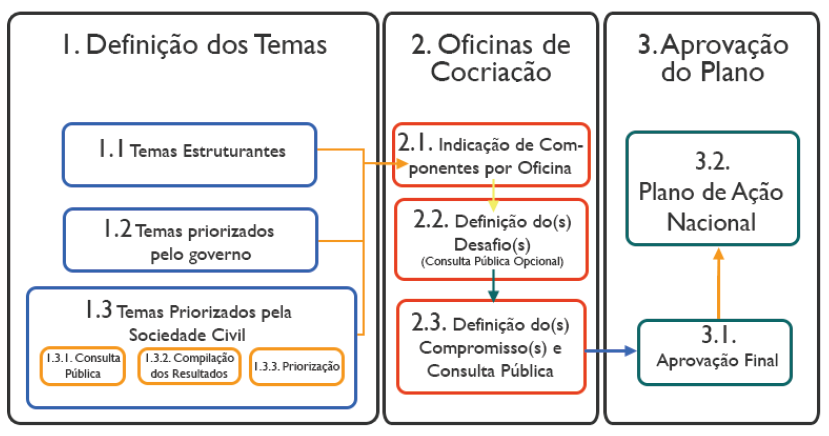 II. Definição dos TemasA fase de Definição dos Temas compreendeu a etapa de seleção dos principais assuntos relacionados às políticas de Governo Aberto. Divididos em três categorias i) estruturantes, ii) priorizados pelo governo, e iii) priorizados pela sociedade civil, o único pré-requisito metodológico era que todas as proposições tivessem relação com os princípios de Governo Aberto, a saber: participação social, transparência, prestação de contas e responsabilização (accountability) e inovação.Os temas estruturantes envolveram assuntos que, por sua própria natureza, tinham a possibilidade de potencializar as políticas de Governo Aberto no Brasil. As três áreas selecionadas pelo GE-CIGA e pelo GT da Sociedade Civil para compor este grupo envolveram a política de acesso à informação, dados abertos e a questão da inovação para melhoria da gestão e dos serviços públicos.	Os temas priorizados pelo governo foram identificados como aqueles de importância estratégica para Governo Federal. Após uma ampla articulação junto aos órgãos do Poder Executivo, 5 assuntos foram priorizados: avaliação dos serviços públicos, dados abertos e governança da informação em saúde, governo aberto para a cultura, simplificação dos serviços públicos, e prevenção a tratamentos cruéis, desumanos ou degradantes no sistema prisional.Finalmente, os temas priorizados pela sociedade civil foram selecionados por meio de consulta pública. Inicialmente, o processo abriu espaço para a sugestão de qualquer assunto que a sociedade considerasse importante ser tratado por meio de políticas de Governo Aberto. Compiladas as manifestações, a lista foi submetida à avaliação do GT da Sociedade Civil, que colocou os temas em nova consulta pública, desta vez para votação. Após 14 dias, e contabilizando 678 votos, os 5 temas priorizados foram os seguintes: mecanismos de participação social, transparência sobre os recursos públicos, fomento a governo aberto em estados e municípios, inovação e governo aberto na educação, e dados abertos e transparência ativa em meio ambiente. Em paralelo, e devido a negociações realizadas pela CGU, os Poderes Legislativo e Judiciário decidiram participar da construção do 3º Plano de Ação Nacional. O compromisso assumido pelo Tribunal Superior Eleitoral foi elaborado por meio de um processo diverso dos demais, mas estabeleceu ações essenciais para a consolidação das políticas de Governo Aberto no País.Adicionalmente, é importante mencionar que os temas foram trabalhados de forma a garantir aderência aos Objetivos de Desenvolvimento Sustentável – ODS – previstos na nova agenda de desenvolvimento das Nações Unidas, intitulada Agenda 2030.III. Oficinas de Co-criaçãoAo longo dos meses de abril a outubro de 2016, foram realizadas 27 oficinas de co-criação. As oficinas de co-criação foram coordenadas pelo GT e pelo GE-CIGA, em conjunto, e cada tema foi desenvolvido em duas etapas: a primeira para discussão dos desafios e a segunda para definição dos compromissos. Assim, ao final da segunda etapa, cada grupo tinha definido o compromisso brasileiro no tema, os atores responsáveis por sua implementação e execução, bem como os prazos, as ações e os marcos para monitoramento. Cabe ressaltar, ainda, que as indicações dos participantes que integraram as oficinas foram feitas, em conjunto, pelo GT e pelo GE-CIGA, sendo cada grupo composto, em média, por 5 representantes do governo e 5 da sociedade civil. Além disso, a fim de garantir o máximo de transparência e permitir o acompanhamento dos debates, a memória de cada oficina era disponibilizada ao público horas após a realização das reuniões no site www.governoaberto.cgu.gov.br .Ao todo, 105 pessoas participaram das oficinas de co-criação, sendo 48 representantes de governo (dos níveis federal, estadual e municipal) e 57 representantes da sociedade civil, entre os quais se incluíram representantes de organizações da sociedade civil, da academia e do setor privado, conforme sugere a OGP. Seguindo esta mesma linha, houve também preocupação em se incluírem grupos e perfis diversos, considerando, por exemplo, gênero e territorialidade.IV. Aprovação do PlanoPor fim, para validar o trabalho colaborativo das oficinas, todos as propostas de compromissos firmados foram disponibilizadas para consulta pública final e submetidas à avaliação do GT e do GE-CIGA.IV - Implementação do 3º Plano de Ação NacionalO Brasil, como país-membro da OGP, segue um calendário internacional para a elaboração e implementação de seus Planos de Ação. No caso do 3º Plano, o período inicialmente previsto para a construção do documento compreendia os meses de janeiro a junho de 2016 e a vigência seria de julho desse ano a julho de 2018. Ao final do primeiro e início do segundo semestres de 2016, o Brasil passou por intensos acontecimentos políticos, os quais culminaram na mudança da Presidência da República. A troca de governo resultou não somente no aumento do tempo necessário para a tomada-de-decisões, mas também na alteração do corpo técnico de diversos órgãos, o que desacelerou a interlocução entre os atores diretamente envolvidos na elaboração do Plano. Esses fatos somados provocaram um atraso no cronograma de trabalho, sem resultar – no entanto – no cancelamento ou invalidação do processo.O 3º Plano de Ação brasileiro foi, então, lançado em meados de dezembro de 2016, sendo composto por 16 compromissos, os quais refletem as principais demandas nos temas priorizados e indica quais ações serão implementadas para se avançar na questão.O quadro abaixo apresenta os temas das oficinas, bem como os compromissos definidos em cada uma delas, agrupados em grandes eixos:Como pontos que merecem destaque, menciona-se a participação, pela primeira vez desde o início dos trabalhos do Brasil junto à OGP, dos Poderes Legislativo e Judiciário no processo de construção de um plano de ação nacional.No caso do Poder Legislativo, o compromisso assumido envolveu a Câmara dos Deputados, o Senado Federal, casas legislativas estaduais e municipais, e entidades da sociedade civil vinculadas a questões parlamentares.No caso do Poder Judiciário, a participação aconteceu por meio do Tribunal Superior Eleitoral - TSE com a inserção de um compromisso importante e pioneiro no que prevê a implantação do Processo Judicial Eletrônico em todos os Tribunais Regionais Eleitorais do país até dezembro de 2017. Além de diminuir o risco de perda dos documentos, esta iniciativa pretende aumentar a transparência dos processos e gerar benefícios relativos ao tempo de tramitação. Outro avanço significativo observado no 3º Plano de Ação do Brasil foi o envolvimento direto de entes subnacionais nas discussões e na construção de compromissos. A participação de estados e municípios diversificou as perspectivas e os desdobramentos do Plano e conferiu a ele maior alcance e legitimidade. V – Monitoramento do 3º Plano de Ação NacionalEntende-se o processo de monitoramento como um conjunto de atividades – articuladas, sistemáticas e formalizadas – de produção, registro, acompanhamento e análise crítica de informações geradas na gestão de determinada iniciativa/ação, com a finalidade de subsidiar a tomada de decisões quanto aos esforços necessários para o seu aprimoramento. O monitoramento do 3º Plano de Ação Nacional, coordenado pela CGU em parceria com o GT da Sociedade Civil, tem o propósito de subsidiar os atores envolvidos na execução dos compromissos com informações atualizadas, simples e objetivas, a fim de que correções e eventuais ajustes possam ser realizados de forma tempestiva.Com base nesta perspectiva, já durante as oficinas de co-criação, foram definidos marcos, prazos e responsáveis pela execução de cada ação. Acredita-se que essa medida possibilitou um desempenho proativo do governo e da sociedade civil, que intervêm tão logo sejam identificadas dificuldades de algum órgão ou entidade em executar os compromissos.Ressalte-se que o monitoramento previu, ainda, a realização de reuniões periódicas para alinhamento de informações, bem como a elaboração bimestral de Relatórios de Status de Execução (RSE). Este fluxo de informações permite avaliar e dimensionar a evolução de cada compromisso de maneira contínua.A CGU presta apoio logístico para garantir que esses processos ocorram de maneira precisa e dinâmica, sendo responsável também por dar transparência às discussões e aos resultados dos compromissos.A figura abaixo apresenta o ciclo de monitoramento que foi desenvolvido para acompanhamento da execução do 3º Plano de Ação Nacional.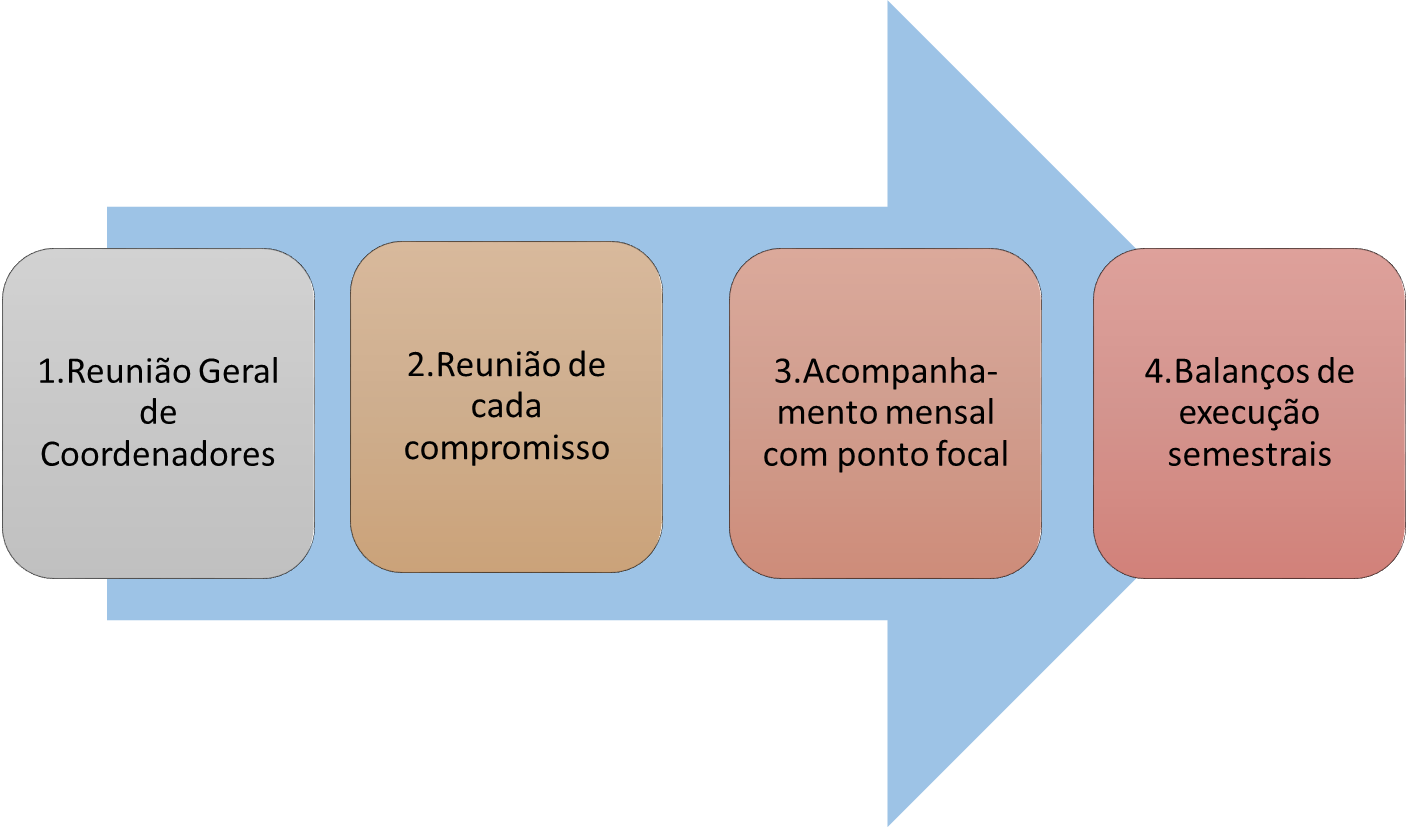 Estratégia de MonitoramentoOs 16 compromissos foram divididos em 3 grupos. Cada grupo tem um representante da Equipe OGP Brasil/CGU e um representante do GT da Sociedade Civil como monitores. Os monitores têm a função de acompanhar o desenvolvimento dos marcos, auxiliar o coordenador do compromisso e dar assistência para a efetiva execução das atividades.A figura abaixo apresenta as atribuições de cada representante no processo de implementação do 3º Plano de Ação:Apesar de estarem agrupados por responsáveis, todos os compromissos permanecem independentes e autônomos entre si, com suas respectivas especificidades de execução e acompanhamento. Tal condição não impede, porém, que os coordenadores se articulem para promover a integração de ações convergentes existentes no âmbito de cada compromisso.Por fim, cabe ressaltar que, além de duas rodadas de reuniões específicas de monitoramento junto aos órgãos de governo e às entidades da sociedade civil integrantes de cada compromisso, foram realizadas diversas reuniões de execução e 2 reuniões gerais de coordenadores de compromisso (a última, realizada em 03 de agosto de 2017, teve transmissão ao vivo e gravação disponibilizada no link: https://www.youtube.com/watch?v=9Ypli3EJ6MU&feature=youtu.be), as quais contaram não somente com a presença do Secretário-Executivo e da Secretária de Transparência e Prevenção da Corrupção da CGU, mas também de representantes do GT da Sociedade Civil. Todos esses encontros tiveram como objetivos fortalecer o contato entre os atores governamentais e da sociedade civil envolvidos com os marcos que compõem os compromissos, promover a troca de experiências sobre avanços e desafios, além de realizar uma ação de transparência.VI – Informações Consolidadas sobre os CompromissosDesempenho Geral do 3º Plano de Ação NacionalCom base nos relatórios de execução apresentados pelos coordenadores de compromisso e nas reuniões de execução e monitoramento realizadas ao longo do primeiro semestre de 2017, apresentam-se abaixo dados consolidados sobre o desempenho geral do 3º Plano de Ação Nacional, bem como sobre cada um dos compromissos e de seus respectivos marcos.Os valores representados nos gráficos a seguir foram calculados por meio dos percentuais de execução de cada marco, indicados pelos coordenadores nos RSE elaborados nos meses de abril e agosto, não havendo atribuição de peso diferenciado às iniciativas.Importante destacar que o estágio inicial de execução de alguns compromissos não significa que haja problemas com a ação, visto que os compromissos têm prazos diferentes para a execução de seus marcos.No tocante ao desempenho geral do 3º Plano de ação brasileiro, até agosto de 2017, o percentual alcançado foi de 38%, estando dentro da expectativa de execução da Equipe OGP Brasil/CGU. Mais informações sobre as ações gerais de monitoramento do 3º Plano de Ação podem ser encontradas no endereço: www.governoaberto.cgu.gov.br/noticias/2017/ monitoramento/3o-plano-de-acao-brasileiroCompromisso 1 – Dados Abertos no Governo FederalO compromisso 1 teve problemas no início do processo de execução em virtude de uma reestruturação na área responsável por sua implementação no âmbito do Ministério do Planejamento, Desenvolvimento e Gestão. Superadas as dificuldades, o órgãos e entidades envolvidos no compromisso realizaram uma reunião para revisão dos prazos de execução dos marcos e elaboração de uma nova proposta de trabalho, que pretende viabilizar o andamento das ações previstas.Compromisso 2 – Transparência sobre Recursos Públicos	O compromisso 2 avançou na execução dos três primeiros marcos por meio da elaboração de um Plano de Mobilização e Divulgação de Transparência, em que constam as atividades programadas pelo órgão para os próximos anos, e da implementação de diversas ações afetas aos objetivos gerais do compromisso. O envolvimento dos demais atores responsáveis pela execução do compromisso, notadamente para apresentar contribuições para o desenho final do Plano de Mobilização e da matriz de ações, é fundamental, embora tenha sido tímido. Por fim, cabe ressaltar que o contingenciamento do governo federal em relação às ações da CGU, órgão responsável pelo compromisso, dificultou a previsão de outras iniciativas relacionadas a este compromisso.Compromisso 3 – Política de Acesso à Informação no Governo FederalO compromisso 3 está sendo implementado conforme o previsto, tendo dois marcos já executados em sua totalidade e os demais avançando dentro do esperado. Essa evolução garantiu ao compromisso um percentual de 43% de execução nos primeiros seis meses de vigência do 3º Plano de Ação Nacional. Compromisso 4 – Política de Acesso à Informação no Governo FederalO compromisso 4, embora esteja com 2 marcos já totalmente executados, tem sido objeto de preocupação por parte da equipe responsável por sua implementação, visto que foram identificados entraves de ordem legal para o avanço das demais ações. A CGU, órgão coordenador do compromisso, buscará alternativas para conseguir superar os gargalos encontrados.Compromisso 5 – Mecanismos de Efetivadade da Participação Social na PNPS	O compromisso 5 encontrou dificuldades na adesão da sociedade civil após a oficina de co-criação que definiu o compromisso, em 26 de julho de 2016. Para suprir a falta de parceiros, a Secretaria de Governo, responsável pela ação, realizou articulação com órgãos de governo e outras entidades da sociedade civil, a fim de viabilizar a execução. Assim, o compromisso tem avançado com ampla colaboração de outros atores do governo e, em menor escala, da sociedade civil.Compromisso 6 – Recursos Educacionais Digitais	O desenvolvimento do compromisso 6 tem acontecido de forma bastante robusta, visto que a ação não somente ganhou espaço no âmbito do Ministério da Educação e de seus parceiros institucionais, mas também junto a organismos internacionais. Esta situação estimulou a ampliação do escopo do compromisso, o qual terá um alcance maior em relação ao que foi inicialmente previsto.Compromisso 7 – Dados Abertos e Governança da Informação em Saúde	Os responsáveis pelo compromisso 7, já na 1ª reunião específica de monitoramento, propuseram uma ampliação do escopo da iniciativa, a fim de ajustar seus resultados às melhorias realizadas nos portais do Ministério da Saúde, inclusive na Sala de Apoio à Gestão Estratégica – SAGE. Assim, com o aval dos órgãos e entidades envolvidos no processo de execução do compromisso, os marcos foram revistos, garantindo-se, porém, a manutenção da essência do compromisso. Assim, a despeito da baixa execução, a situação do compromisso 7 não é considerada preocupante, visto que não se observam problemas para o avanço das ações, mas tão somente a existência de novas etapas de trabalho no âmbito dos marcos.Compromisso 8 – Prevenção à Tortura, a Tratamentos Crueis, Desumanos ou Degradantes no Sistema Prisional	O compromisso 8 encontrou dificuldades no início do processo de execução após a identificação de gargalos relacionados ao objeto principal do compromisso: o desenvolvimento de um sistema informatizado, único e de formato aberto de inspeção prisional, que garantisse a participação da sociedade civil na sua construção e gestão. Após a realização de diversas reuniões de articulação, contando inclusive com o apoio da CGU, o DEPEN/MJ foi autorizado a realizar um Chamamento Público para celebração de Termo de Colaboração, no âmbito do Marco Regulatório das Organizações da Sociedade Civil (Lei nº 13.019, de 31 de julho de 2014), que viabilizará a contratação de uma organização da sociedade civil para atuar como parceira na execução do compromisso. Essa medida, que restringia o andamento do compromisso, permitirá o avanço dos demais marcos.Compromisso 9 – Espaços de Inovação para Gestão e Serviços Públicos	A partir de maio de 2017, ocorreu um avanço significativo no andamento dos marcos relacionados ao compromisso 9, destacadamente no que se refere à capilarização da Rede. O marco 4, por exemplo, já está em execução por meio do Blog e da edição do Regulamento da Rede InovaGov, que possibilita a adesão à rede e que avançará após a entrada em funcionamento da Plataforma de Inovação que está em processo de desenvolvimento no Ministério do Planejamento. Compromisso 10 – Avaliação e Simplificação de Serviços PúblicosO compromisso 10 tem se desenvolvido dentro dos prazos e as atividades estão transcorrendo com bom nível de interlocução com os parceiros que se envolveram no projeto. Os resultados alcançados, inclusive, já começaram a beneficiar a execução de outras ações implementadas no âmbito do próprio governo. O problema que se observa no processo, porém, é a ausência de envolvimento de representantes da sociedade civil, tais como Proteste, Reclame Aqui, Instituto de Defesa do Consumidor - IDEC etc, visto que a expertise deles seria muito útil para incrementar o compromisso. Compromisso 11 – Inovação Aberta e Transparência no LegislativoO compromisso 11 tem boa execução, estando dentro dos prazos previstos. O objetivo do compromisso é criar uma referência de conteúdos, serviços e ferramentas para auxiliar assembleias legislativas e câmaras municipais do País que queiram promover políticas de parlamento aberto. Neste sentido, o marco inicial e basilar do compromisso – mapeamento de ferramentas e boas práticas para integração e divulgação de tecnologias e conteúdos – encontra-se praticamente concluído. O problema observado na execução foi a falta de envolvimento de alguns participantes, que não priorizam, em suas agendas, as atividades do compromisso.Compromisso 12 – Fomento a Governo Aberto em Estados e MunicípiosO compromisso 12 está na fase de consolidação das iniciativas que nortearão a criarão um projeto piloto com iniciativas de governo aberto. Após essa medida, serão definidas as ações que comporão o piloto e serão iniciadas as tratativas para a implementação do projeto. Além disso, é importante destacar que a participação dos representantes da sociedade civil tem sido bastante efetiva no processo de execução deste compromisso.Compromisso 13 – Transparência e Inovação no JudiciárioO compromisso 13 tem como objetivo implantar o segundo grau de jurisdição na esfera eleitoral por meio do Processo Judicial Eletrônico. O cronograma de trabalho, embora tenha sofrido com pequenos atrasos em determinadas etapas, tem sido observado e cumprido nos moldes em que foi proposto. A infraestrutura necessária para avançar nos marcos foi construída e o processo de capacitação dos atores envolvidos segue em conformidade com o planejamento inicial. Cabe ressaltar, porém, que, no decorrer dos treinamentos presenciais realizados em Brasília, no TSE, constatou-se que serão necessárias visitas dos servidores do Tribunal aos Tribunais Regionais Eleitorais, a fim de verificar e auxiliar no andamento da implantação do sistema. Essa nova demanda gerará custos não previstos, o que faz com que questão orçamentária se torne uma preocupação para a plena execução do projeto.Compromisso 14 – Participação Social no Ciclo de Planejamento do Governo FederalAs atividades do compromisso 14 são intensivas em sensibilização e interação com diversos atores e perpassam todos marcos da iniciativa. A proposta de Monitoramento Participativo Tempestivo, que é a dimensão mais inovadora do marco 1, foi muito bem recebida por todos os órgãos onde foi apresentada, comprovando a forte demanda, por parte da sociedade civil, identificada na figura dos Conselhos Nacionais, por informações mais detalhadas sobre a implementação das Metas e Iniciativas do PPA.Compromisso 15 – Dados Abertos e Transparência Ativa em Meio AmbienteO compromisso 15 tem o objetivo de fortalecer a cultura da transparência e o aperfeiçoamento dos processos e das práticas comuns de integração, disseminação e compartilhamento de informações. O marco 1 já está concluído e a execução tem avançado de acordo com o calendário inicialmente pactuado e tem se observado uma boa comunicação entre os representantes do governo e da sociedade civil envolvidos no projeto. O problema observado no início do processo de implementação do compromisso foi a dificuldade encontrada pelo Ministério do Meio Ambiente para dar encaminhamento a algumas demandas apresentadas pela sociedade civil. Para superar esse obstáculo, o MMA contou com o apoio da CGU. Os desafios a partir de agora envolvem a criação de uma nova dinâmica para disponibilização, integração e compartilhamento de dados e informações para o cidadão e a construção de um portal único para disponibilização e divulgação integrada das informações e dados ambientais.Compromisso 16 – Mapeamento e Gestão Participativa para a CulturaO compromisso 16 tem um desempenho bastante positivo, estando com um percentual de 35% de execução. O Sistema de Informações e Indicadores Culturais – SIIC – foi estruturado em software livre e disponibilizado, de forma gratuita, a diversos estados e municípios, a fim de auxiliar esses entes a fazerem a gestão de sua política cultura. Atualmente há 35 mil agentes culturais e 15 mil espaços de cultura cadastrados no SIIC, além de inúmeros projetos nacionais e internacionais. Além disso, o Ministério da Cultura, órgão responsável pelo compromisso, tem trabalhado no aprimoramento das funcionalidades do SNIIC para tornar a plataforma mais útil e amigável ao usuário. Por fim, será criado um grupo virtual para congregar os demais participantes do compromisso, visando articular e sistematizar as contribuições de todos os parceiros para a efetiva definição de critérios, padrões e estratégias de divulgação do Sistema.VII – ConclusãoA formulação do 3º Plano de Ação do Brasil foi marcada por uma mudança metodológica significativa em relação aos planos anteriores e assegurou o aprimoramento da colaboração entre governo e sociedade, resultando na construção de compromissos mais dinâmicos e objetivos.Os 16 compromissos do 3º Plano de Ação Nacional envolvem 40 órgãos do Governo Federal (incluindo Tribunal Superior Eleitoral – TSE, Procuradoria-Geral Eleitoral e Câmara dos Deputados), 7 representantes de Governos Estaduais, 3 representantes de Governos Municipais, 55 da sociedade civil e 1 do setor privado. Avalia-se que o andamento do Plano, a despeito de alguns obstáculos observados na execução de compromissos específicos, está dentro das expectativas. A relação da Equipe OGB Brasil/CGU com os coordenadores de compromisso tem sido bastante produtiva e eficaz. Da mesma forma, é necessário registrar o empenho dos diversos órgãos de governo, materializada na presença e na postura proativa de seus representantes em todas as reuniões realizadas e nos esforços para execução dos compromissos. Por fim, tem sido também bastante profícua a interação dos coordenadores de compromisso e da Equipe OGP Brasil/CGU com os representantes do GT da Sociedade Civil, os quais têm atuado como parceiros ativos do projeto de se avançar rumo a um Estado mais aberto. Entretanto, há que se fazer uma ressalva quanto à participação da sociedade civil no processo de execução de alguns compromissos, visto que, a despeito dos esforços de mobilização realizados pela CGU e pelos coordenadores de compromissos, observa-se baixa participação por parte dos atores da sociedade civil em alguns compromissos, o que impacta negativamente o modelo de trabalho colaborativo que norteia o 3º Plano de Ação do Brasil. Compreende-se que as entidades da sociedade civil enfrentam dificuldades para participarem de maneira mais efetiva do processo de monitoramento e execução do Plano, entretanto é importante lembrar que o governo, como amplamente sabido, também tem sofrido com contingenciamentos e restrições diversas. Por essa razão, a CGU, responsável pelo monitoramento do 3º Plano de Ação em parceria com o GT da Sociedade Civil, e os órgãos de governo que são coordenadores de compromisso têm oferecido soluções alternativas para a realização de reuniões que envolvam a participação de colaboradores de fora de Brasília (por Skype, videoconferência ou outros programas e aplicativos), o que, ainda assim, não tem, até o momento, garantido uma participação maior dos representantes da sociedade civil em alguns compromissos.Este relatório buscou registrar os avanços realizados pelo governo e pela sociedade civil para implementar as iniciativas que compõem o 3º Plano de Ação Nacional e para deixar claro a prioridade que o tema “Governo Aberto” tem para o País. Espera-se que novos resultados relativos aos compromissos se concretizem em breve e que as informações aqui apresentadas sejam úteis para ampliar o conhecimento e garantir o acompanhamento da implementação do Plano de forma plena e construtiva.VIII – AnexoEixosTemas CompromissosTemas Estruturantes de Governo AbertoDados Abertos no Governo FederalIdentificar e implementar mecanismo para reconhecer problemas solucionáveis ou mitigáveis a partir da oferta de dados pelo governo, que atenda expectativas de demandantes e ofertantes.Temas Estruturantes de Governo AbertoTransparência sobre os Recursos PúblicosElaborar matriz estratégica de ações em transparência, com ampla participação social, com vistas a promover melhor governança e garantir acesso e apropriação de dados e informações dos recursos públicos.Temas Estruturantes de Governo AbertoPolítica de Acesso à Informação no Governo FederalAmpliar mecanismos para garantir mais celeridade e qualidade das respostas às solicitações de informação e divulgação adequada do rol de documentos classificados.Temas Estruturantes de Governo AbertoPolítica de Acesso à Informação no Governo FederalProteger a identidade de solicitantes, em casos justificáveis, por meio de ajustes nos procedimentos e canais de solicitação.Temas Estruturantes de Governo AbertoEfetividade dos Mecanismos de Participação da Política Nacional de Participação Social (PNPS)Integrar ferramentas online em uma plataforma única para consolidar e fortalecer o Sistema de Participação Social.Temas Estruturantes de Governo AbertoParticipação Social no Ciclo de Planejamento do Governo FederalAmpliar a participação social no PPA por meio do Fórum Interconselhos.Governo Aberto e Garantia de DireitosRecursos Educacionais DigitaisEstabelecer novo modelo de avaliação, aquisição, fomento e distribuição de Recursos Educacionais Digitais – RED – no contexto da cultura digital.Governo Aberto e Garantia de DireitosDados Abertos e Governança da Informação em SaúdeDisponibilizar respostas aos pedidos de acesso à informação dos últimos quatro anos em plataforma de transparência ativa e ampliar o número de indicadores da Sala de Apoio à Gestão Estratégica – SAGE, com monitoramento da sociedade civil.Governo Aberto e Garantia de DireitosPrevenção à Tortura, a Tratamentos Cruéis, Desumanos ou Degradantes no Sistema PrisionalImplementar um sistema informatizado, único e de formato aberto de inspeção prisional, garantindo a participação da sociedade civil na sua construção e gestão.Governo Aberto e Garantia de DireitosDados Abertos e Transparência Ativa em Meio AmbienteCriar espaço de diálogo entre governo e sociedade para a geração e implementação de ações voltadas à transparência em meio ambiente.Governo Aberto e Garantia de DireitosMapeamento e Gestão Participativa para a CulturaConsolidar o Sistema Nacional de Informações e Indicadores Culturais, SNIIC, para a produção, difusão e uso compartilhado de dados, informações e indicadores para a co-gestão da cultura. Inovação e Melhoria de Serviços PúblicosEspaços de Inovação para Gestão e Serviços PúblicosConsolidar uma rede aberta no setor público de forma colaborativa e transparente com a sociedade.Inovação e Melhoria de Serviços PúblicosAvaliação e Simplificação de Serviços PúblicosRealizar inventário dos serviços do Poder Executivo Federal e implementar avaliação por meio de mecanismos de satisfação, priorizando serviços para melhoriaRumo a um Estado AbertoInovação Aberta e Transparência no LegislativoCriar e difundir repositório para institucionalização de Parlamento Aberto contendo normas, ferramentas, capacitações, guias e práticas.Rumo a um Estado AbertoFomento a Governo Aberto em Estados e MunicípiosImplementar ações de fomento a governo aberto com o envolvimento da sociedade civil, considerando experiências já existentes em estados e municípios.Rumo a um Estado AbertoTransparência e Inovação no JudiciárioImplantar Processo Judicial Eletrônico na Justiça Eleitoral.Compromisso 1. Identificar e implementar mecanismo para reconhecer problemas solucionáveis ou mitigáveis a partir da oferta de dados pelo governo, que atenda expectativas de demandantes e ofertantesCompromisso 1. Identificar e implementar mecanismo para reconhecer problemas solucionáveis ou mitigáveis a partir da oferta de dados pelo governo, que atenda expectativas de demandantes e ofertantesCompromisso 1. Identificar e implementar mecanismo para reconhecer problemas solucionáveis ou mitigáveis a partir da oferta de dados pelo governo, que atenda expectativas de demandantes e ofertantesÓrgão coordenadorÓrgão coordenadorMinistério do Planejamento, Desenvolvimento e GestãoNome do servidor responsável pela implementação no órgão coordenadorNome do servidor responsável pela implementação no órgão coordenadorMarisa Souza dos SantosCargo - DepartamentoCargo - DepartamentoCoordenadora-Geral de Governança de Dados e Informações E-mailE-mailmarisa.santos@planejamento.gov.brTelefoneTelefone(61) 2020-2008Outros Atores EnvolvidosGovernoMinistério do Planejamento, Desenvolvimento e Gestão Câmara dos DeputadosMinistério da Justiça e Segurança PúblicaMinistério da Indústria, Comércio Exterior e ServiçosSecretaria de GovernoOutros Atores EnvolvidosSociedade Civil, Setor Privado, Grupo de Trabalhadores e Atores MultilateraisGrupo Pesquisa em Políticas Públicas para o Acesso à Informação da Universidade de São Paulo (GPOPAI-USP), Instituto de Estudos Socioeconômicos (INESC)Open Knowledge BrasilRede Nossa São PauloW3C BrasilStatus quo ou problema – assunto a ser abordadoStatus quo ou problema – assunto a ser abordadoFalta de conexão entre oferta e demandas de dadosObjetivo Principal do CompromissoObjetivo Principal do CompromissoFomentar a disponibilização e o uso de dados fortalecendo a política de dados abertosBreve descrição do compromissoBreve descrição do compromissoRealizar ações de comunicação voltadas para a mobilização e sensibilização da sociedade e aproveitar os canais institucionais para discussões, presenciais e virtuais, sobre o tema Desafio da OGP abordado pelo compromissoDesafio da OGP abordado pelo compromissoMelhoria dos Serviços PúblicosRelevância do compromissoRelevância do compromissoIdentificação de vulnerabilidades da política de dados abertosAmbiçãoAmbiçãoAumentar a participação do governo e da sociedade nas discussões sobre dados abertos, com vistas a garantir a conexão entre o que o cidadão busca e o que o governo oferece, considerando não somente dados, mas também ferramentas de tecnologia da informação e formas de disponibilização de informações adequadasSituação (em 30/06/2017)Situação (em 30/06/2017)AtrasadoDescrição dos ResultadosDescrição dos ResultadosO compromisso ainda não teve nenhum marco iniciado. Dentre outros motivos, tem-se a reestruturação da equipe responsável pela coordenação da iniciativa. A equipe atual já encaminhou proposta para a reprogramação dos marcos, dividida em 4 passos, de forma que os membros tiveram prazo para apresentar críticas e sugestões. Além disso, a Coordenação encaminhará resultado de pesquisa por questionário feita durante a Campus Party, em Brasília, sobre como o Governo deve discutir o uso de dados abertos com a sociedade. Há possibilidade de se estender o prazo para coleta de mais contribuições.A Coordenação verificará ainda a possibilidade de integrar evento do compromisso em conjunto com o II Encontro Nacional de Governo Aberto (agendado para novembro, em Brasília).Implementação atéImplementação atéJunho/2018Compromisso 2.  Elaborar matriz estratégica de ações em transparência, com ampla participação social, com vistas a promover melhor governança e garantir acesso e apropriação de dados e informações dos recursos públicosCompromisso 2.  Elaborar matriz estratégica de ações em transparência, com ampla participação social, com vistas a promover melhor governança e garantir acesso e apropriação de dados e informações dos recursos públicosCompromisso 2.  Elaborar matriz estratégica de ações em transparência, com ampla participação social, com vistas a promover melhor governança e garantir acesso e apropriação de dados e informações dos recursos públicosÓrgão coordenadorÓrgão coordenadorMinistério da Transparência e Controladoria-Geral da UniãoNome do servidor responsável pela implementação no órgão coordenadorNome do servidor responsável pela implementação no órgão coordenadorOtávio Moreira de Castro NevesCargo - DepartamentoCargo - DepartamentoDiretor de Transparência e ControleE-mailE-mailotavio.neves@cgu.gov.brTelefoneTelefone(61) 2020-6538Outros Atores EnvolvidosGovernoMinistério da Transparência e Controladoria-Geral da União Ministério da Justiça e Segurança PúblicaMinistério do Planejamento, Desenvolvimento e GestãoMinistério da FazendaBanco Central do BrasilPrefeitura de São PauloOutros Atores EnvolvidosSociedade Civil, Setor Privado, Grupo de Trabalhadores e Atores MultilateraisInstituto Brasileiro de Planejamento e TributaçãoInstituto de Estudos SocioeconômicosObservatório Social do BrasilOpen KnowledgeTransparência BrasilStatus quo ou problema – assunto a ser abordadoStatus quo ou problema – assunto a ser abordadoEntraves legais e culturais impedem o pleno acesso a dados e informações pela sociedadeObjetivo Principal do CompromissoObjetivo Principal do CompromissoAprimoramento de mecanismos de transparência ativa sobre recursos da Administração Pública FederalBreve descrição do compromissoBreve descrição do compromissoEstabelecer maneiras de garantir que as informações divulgadas sejam apropriadas e qualificadas para uso pela sociedade, o que permitirá melhor entendimento e ampliará a participação social, tornando o acompanhamento mais efetivoDesafio da OGP abordado pelo compromissoDesafio da OGP abordado pelo compromissoAumento da integridade públicaAumento da responsabilidade corporativaRelevância do compromissoRelevância do compromissoA matriz estratégica assegurará mais efetividade na garantia de acesso e apropriação de dados e informações dos recursos públicosAmbiçãoAmbiçãoAções unificadas do Governo Federal divulgadas e publicadas, com modelo de governança estruturado que promova apropriação dos dados e informações pela sociedadeSituação (em 30/06/2017)Situação (em 30/06/2017)Em andamentoDescrição dos ResultadosDescrição dos ResultadosA CGU elaborou o Plano de Mobilização e Divulgação de Transparência (marco 1), em que constam atividades programadas pelo órgão para os próximos 2 anos. O Plano foi submetido aos demais membros do compromisso, para a inserção de iniciativas que julgassem apropriadas, no âmbito de seus órgãos ou entidades.Diversas ações afetas aos objetivos gerais e marcos deste compromisso vêm sendo também realizadas por seu órgão coordenador, tais como: gestão mais efetiva no monitoramento da política de dados abertos (por meio do Painel de Monitoramento da Política de Dados Abertos do Poder Executivo Federal: http://paineis.cgu.gov.br/dadosabertos/index.htm); monitoramento de qualidade do serviço de acesso a informação; Painel dos Municípios:http://paineis.cgu.gov.br/index.htm; e reestruturação do Conselho de Transparência, para a qual a STPC/CGU está preparando uma proposta institucional de reformulação, para ser debatida. Para o próximo ano, estão previstos os lançamentos do Mapa Brasil Transparente (MBT) e do novo Portal da Transparência do Governo Federal.A CGU manifestou ainda interesse em outras iniciativas que visam à abertura de dados, como as da STN/MF e da Prefeitura de São Paulo. Além disso, o órgão buscará uma proposta de padrão de dados referentes à Lei Complementar 131 /2009 (Lei Capiberibe). Para outubro próximo, prevê-se um evento de Controle Social para troca de metodologias, formação de redes e mapeamento das necessidades de capacitação e de informação das organizações da sociedade civil.  Reforçam-se por fim a importância de fortalecer parcerias já existentes com atores da sociedade civil na execução dos marcos do compromisso.Assim, o marco 1 encontra-se com 80% de sua execução já realizada; o marco 2, relacionado à reestruturação do Conselho de Transparência, tem 30%; o marco 3, sobre o mapeamento das iniciativas relacionadas à transparência e recursos públicos federais alcançou 50% de execução. Todos se encontram dentro do cronograma. No geral, o compromisso está com um percentual total de execução de 26%.Implementação atéImplementação atéJunho/2018Compromisso 3. Ampliar mecanismos para garantir mais celeridade e qualidade das respostas às solicitações de informação e divulgação adequada do rol de documentos classificadosCompromisso 3. Ampliar mecanismos para garantir mais celeridade e qualidade das respostas às solicitações de informação e divulgação adequada do rol de documentos classificadosCompromisso 3. Ampliar mecanismos para garantir mais celeridade e qualidade das respostas às solicitações de informação e divulgação adequada do rol de documentos classificadosÓrgão coordenadorÓrgão coordenadorMinistério da Transparência e Controladoria-Geral da UniãoNome do servidor responsável pela implementação no órgão coordenadorNome do servidor responsável pela implementação no órgão coordenadorMarcelo de Brito Vidal Cargo - DepartamentoCargo - DepartamentoCoordenador-Geral de Governo Aberto e TransparênciaE-mailE-mailmarcelo.vidal@cgu.gov.brTelefoneTelefone(61) 2020-6538Outros Atores EnvolvidosGovernoMinistério do Planejamento, Desenvolvimento e GestãoComissão Mista de Reavaliação de InformaçõesMinistério da Justiça e Segurança PúblicaCâmara dos DeputadosMinistério da Transparência e Controladoria-Geral da UniãoOutros Atores EnvolvidosSociedade Civil, Setor Privado, Grupo de Trabalhadores e Atores MultilateraisArtigo 19Fundação Getúlio VargasTransparência InternacionalAssociação Brasileira de Jornalismo InvestigativoFrancisco LealiStatus quo ou problema – assunto a ser abordadoStatus quo ou problema – assunto a ser abordadoMorosidade nas respostas das solicitações de informação e divulgação inadequada do rol de documentos classificadosObjetivo Principal do CompromissoObjetivo Principal do CompromissoPromover o direito de acesso à informação previsto na LAI, reduzindo as barreiras ao acesso e melhorando a qualidade das respostasBreve descrição do compromissoBreve descrição do compromissoO compromisso busca deixar mais transparente o rol de informações classificadas pelos órgãos, bem como estabelecer diretrizes de metodologia para avaliação qualitativa das respostas dos órgãos na prestação do serviço de acesso à informaçãoDesafio da OGP abordado pelo compromissoDesafio da OGP abordado pelo compromissoMelhoria dos Serviços PúblicosRelevância do compromissoRelevância do compromissoAperfeiçoar questões relativas ao serviço de acesso à informação pública prestado pelos órgãos do Governo Federal, de forma a contribuir para o avanço rumo à cultura de transparência no serviço públicoAmbiçãoAmbiçãoMelhorar a qualidade das respostas, uso adequado das exceções e divulgação do assunto no rol de informações classificadasSituação (em 30/06/2017)Situação (em 30/06/2017)Em andamentoDescrição dos ResultadosDescrição dos ResultadosA CGU fez uma proposta ao grupo de alteração das orientações constantes no Guia sobre Publicação de Informações Classificadas e Desclassificadas que foi acolhida pelos demais órgãos e entidades envolvidos no compromisso. Após a apresentação das contribuições, o documento foi disponibilizado na página eletrônica do Acesso à Informação, da CGUhttp://www.acessoainformacao.gov.br/lai-para-sic/sic-apoio-orientacoes/guias-e-orientacoes/guia-informacoes-classificadas-versao-3.pdfA metodologia de avaliação (marco 3), que leva em conta capacitações, rol de informações, assuntos, tempo e qualidade da resposta já foi testada pela CGU junto aos diversos órgãos públicos federais. Em relação à sociedade civil, a organização Artigo 19 encontra-se em fase de testes para a sua avaliação, com escopo e objetivos similares.O compromisso está sendo realizado conforme o previsto, tendo dois marcos (1 e 3) já executados em sua totalidade. O compromisso alcançou 43% de execução.Implementação atéImplementação atéJunho/2018Compromisso 4. Proteger a identidade de solicitantes, em casos justificáveis, por meio de ajustes nos procedimentos e canais de solicitaçãoCompromisso 4. Proteger a identidade de solicitantes, em casos justificáveis, por meio de ajustes nos procedimentos e canais de solicitaçãoCompromisso 4. Proteger a identidade de solicitantes, em casos justificáveis, por meio de ajustes nos procedimentos e canais de solicitaçãoÓrgão coordenadorÓrgão coordenadorMinistério da Transparência e Controladoria-Geral da UniãoNome do servidor responsável pela implementação no órgão coordenadorNome do servidor responsável pela implementação no órgão coordenadorMarcelo de Brito Vidal Cargo - DepartamentoCargo - DepartamentoCoordenador-Geral de Governo Aberto e TransparênciaE-mailE-mailmarcelo.vidal@cgu.gov.brTelefoneTelefone(61) 2020-6538Outros Atores EnvolvidosGovernoMinistério do Planejamento, Desenvolvimento e GestãoComissão Mista de Reavaliação de InformaçõesMinistério da Justiça e Segurança PúblicaCâmara dos DeputadosMinistério da Transparência e Controladoria-Geral da UniãoOutros Atores EnvolvidosSociedade Civil, Setor Privado, Grupo de Trabalhadores e Atores MultilateraisArtigo 19Fundação Getúlio VargasTransparência InternacionalAssociação Brasileira de Jornalismo InvestigativoFrancisco LealiStatus quo ou problema – assunto a ser abordadoStatus quo ou problema – assunto a ser abordadoTodos os pedidos de acesso à informação são enviados aos órgãos responsáveis pelas demandas com detalhada identificação pessoal dos solicitantes, o que tem gerado, em algumas circunstâncias, constrangimentos e avaliações subjetivas dos pedidos de informaçãoObjetivo Principal do CompromissoObjetivo Principal do CompromissoPromover o direito de acesso à informação previsto na LAI, reduzindo as barreiras ao acesso e melhorando a qualidade das respostasBreve descrição do compromissoBreve descrição do compromissoContribuir para a proteção do solicitante de acesso à informação nos eventuais riscos de que recebam tratamento diferenciado quando suas identidades forem reveladasDesafio da OGP abordado pelo compromissoDesafio da OGP abordado pelo compromissoMelhoria dos Serviços PúblicosRelevância do compromissoRelevância do compromissoCriar novos mecanismos e aperfeiçoar os mecanismos existentes de avaliação e monitoramento de transparênciaAmbiçãoAmbiçãoPriorizar a redução de barreiras ao acesso à informação e garantir a implementação da Lei nº 12.527/2011 de forma plenaSituação (em 30/06/2017)Situação (em 30/06/2017)Em andamentoDescrição dos ResultadosDescrição dos ResultadosDurante a primeira rodada da reunião de monitoramento do compromisso, identificou-se a necessidade de se alterar a ordem de execução do marco “Estudo Jurídico” com o “Estudo comparativo internacional sobre como funciona a implicação da proteção da identidade do requerente”, uma vez que esta ação dependia daquela. A análise comparativa ficou pronta em 03 de abril último. O marco 1 foi, portanto, considerado concluído. Foi necessária ainda uma outra mudança da ordem de execução do compromisso, do marco “Normativo(s) sobre tratamento de informações de solicitantes” com o de “Definição dos “casos justificáveis”.No que diz respeito à preservação da identidade do requerente, ocorreram questionamentos sobre uma eventual possibilidade de alteração na legislação. Além disso, o Coordenador propõe que ocorra uma pesquisa de projetos em trâmite no Congresso Nacional sobre o assunto, bem como da análise de procedimentos factíveis com as normas correntes, visando ao resguardo de informações sobre o requerente. Uma consulta da sociedade civil à Comissão Mista de Reavaliação de Informações (CMRI) sobre o mesmo tema também será realizada.O compromisso apresenta dois marcos (1 e 2) já executados em sua totalidade. O marco 3, sobre definição de caso justificáveis, ainda demanda análises extras, conforme mencionado. No geral, o compromisso está com 29% concluído.Implementação atéImplementação atéJunho/2018Compromisso 5 - Integrar ferramentas online em uma plataforma única paraconsolidar e fortalecer o Sistema de Participação SocialCompromisso 5 - Integrar ferramentas online em uma plataforma única paraconsolidar e fortalecer o Sistema de Participação SocialCompromisso 5 - Integrar ferramentas online em uma plataforma única paraconsolidar e fortalecer o Sistema de Participação SocialÓrgão coordenadorÓrgão coordenadorSecretaria de Governo da Presidência da RepúblicaNome do servidor responsável pela implementação no órgão coordenadorNome do servidor responsável pela implementação no órgão coordenadorJailton Almeida do NascimentoCargo - DepartamentoCargo - DepartamentoCoordenador-Geral de Participação Social na Gestão PúblicaE-mailE-mailjailton.almeida@presidencia.gov.brTelefoneTelefone(61) 3411-3199Outros Atores EnvolvidosGovernoSecretaria de GovernoMinistério da Transparência e Controladoria-Geral da UniãoMinistério do Planejamento, Desenvolvimento e GestãoInstituto de Pesquisa Econômica AplicadaFaculdade de Administração, Contabilidade e Economia da UNB – FAC/UNBOutros Atores EnvolvidosSociedade Civil, Setor Privado, Grupo de Trabalhadores e Atores MultilateraisCidade DemocráticaInstituto PolisStatus quo ou problema – assunto a ser abordadoStatus quo ou problema – assunto a ser abordadoNecessidade de promover o uso de tecnologias digitais livres e ferramentas de transparência, integradas aos mecanismos de participação socialObjetivo Principal do CompromissoObjetivo Principal do CompromissoDesenvolver estratégias que efetivem a transformação da participação social em ações de governo concretas, transparentes e focadas nas necessidades dos cidadãos em seus territórios, e disseminar e multiplicar a adesão aos mecanismos digitais de participação social pelos governos locaisBreve descrição do compromissoBreve descrição do compromissoDisseminar o uso de ferramentas de transparência e de tecnologias digitais livres, principalmente no âmbito local, e desenvolver estratégias que promovam a transformação da participação social em ações de governo concretas e focadas nas necessidades dos cidadãosDesafio da OGP abordado pelo compromissoDesafio da OGP abordado pelo compromissoMelhoria dos Serviços PúblicosGestão mais efetiva dos recursos públicosRelevância do compromissoRelevância do compromissoDefinir maneiras de implementar iniciativas que permitam a evolução do atual modelo de participação socialAmbiçãoAmbiçãoConsolidação e fortalecimento da participação social no Sistema de Participação SocialSituação (em 30/06/2017)Situação (em 30/06/2017)Em andamentoDescrição dos ResultadosDescrição dos ResultadosO primeiro passo deste compromisso foi a formação de um grupo de trabalho para envolver mais atores na construção e na execução dos marcos. Dessa forma, foram convidadas para o Grupo de Trabalho as seguintes instituições:UnB - Universidade de BrasíliaIPEA - Instituto de Pesquisa Econômica AplicadaIFC - Instituto de Fiscalização e ControleITS Rio - Transparência InternacionalA UnB e o IPEA aderiram ao Grupo de Trabalho. Um segundo passo decisivo para a continuidade do compromisso foi envolver a sociedade e os gestores das ferramentas de participação digital, trabalho que se concretizou por meio de uma prospecção da participação do cidadão na Gestão Pública em três fases:Pesquisa de espaços online de participação já existentes nos ambientes de Governo e a percepção dos gestores públicos que lidam com essas ferramentas.Pesquisa de bases de dados em temas de transparência e avaliação de serviços públicos já existentes e a real necessidade de criar novos ambientes ou ter capacidade de trabalhar com os dados já existentes para gerar informação útil e relevante para o cidadão e para a Administração Pública.Pesquisa de campo sobre satisfação do cliente/cidadão relativo ao recebimento de políticas públicas e o uso dos espaços de participação e serviços online.Com essas ações, o compromisso 5 tem sido uma experiência na qual as partes mais envolvidas no processo de comunicação do Estado com a sociedade civil são protagonistas desta construção, sendo consultadas regularmente.Foi iniciada também uma articulação com o Ministério do Planejamento para estreitar as relações com o projeto já em andamento da Plataforma de Cidadania Digital:http://www.planejamento.gov.br/cidadaniadigital), que pretende ampliar e simplificar o acesso dos cidadãos brasileiros aos serviços públicos digitais, objetivo comum ao compromisso 5. Abriu-se, a partir daí, a possiblidade para um portal ainda mais abrangente, que abarque a participação do cidadão na gestão pública, simplificando e ampliando o acesso ao Estado.Assim, marcos 1 e 2 estão concluídos dentro do cronograma. O compromisso tem 26% de execução.Compromisso 6. Estabelecer novo modelo de avaliação, aquisição, fomento e distribuição de Recursos Educacionais Digitais - RED - no contexto da cultura digitalCompromisso 6. Estabelecer novo modelo de avaliação, aquisição, fomento e distribuição de Recursos Educacionais Digitais - RED - no contexto da cultura digitalCompromisso 6. Estabelecer novo modelo de avaliação, aquisição, fomento e distribuição de Recursos Educacionais Digitais - RED - no contexto da cultura digitalÓrgão coordenadorÓrgão coordenadorMinistério da EducaçãoNome do servidor responsável pela implementação no órgão coordenadorNome do servidor responsável pela implementação no órgão coordenadorMarlúcia AmaralCargo - DepartamentoCargo - DepartamentoCoordenadora-Geral de Mídias e Conteúdos DigitaisE-mailE-mailmarluciaamaral@mec.gov.brTelefoneTelefone(61) 2022-9490Outros Atores EnvolvidosGovernoMinistério da Educação Coordenação de Aperfeiçoamento de Pessoal de Nível Superior (CAPES)Fundo Nacional de Desenvolvimento da EducaçãoInstituto Nacional de Estudos e Pesquisas EducacionaisSecretaria de Educação do CearáSecretaria de Educação do AcreOutros Atores EnvolvidosSociedade Civil, Setor Privado, Grupo de Trabalhadores e Atores MultilateraisAção EducativaCentro de Inovação para Educação Brasileira (CIEB)EducaDigitalVeducaInstituto NaturaStatus quo ou problema – assunto a ser abordadoStatus quo ou problema – assunto a ser abordadoNecessidade de haver maior estrutura para os REDObjetivo Principal do CompromissoObjetivo Principal do CompromissoIncorporar na política educacional o potencial da cultura digital, de modo a fomentar a autonomia para uso, reuso e adaptação de recursos educacionais digitais, valorizando a pluralidade e a diversidade da educação brasileiraBreve descrição do compromissoBreve descrição do compromissoMobilização nacional para criação de uma rede para gerar proposições de parâmetros de avalição e processo de curadoria descentralizada de REDDesafio da OGP abordado pelo compromissoDesafio da OGP abordado pelo compromissoGestão mais efetiva dos recursos públicosMelhoria dos Serviços PúblicosRelevância do compromissoRelevância do compromissoUtilizar os RED de forma dinâmica e objetiva, valorizando a pluralidade e a diversidade da educação brasileira AmbiçãoAmbiçãoVencer as dificuldades relacionadas à falta de infraestrutura, formação de professores, produção de conteúdos e recursos digitais para estabelecer um novo modelo de avaliação, aquisição, fomento e distribuição de REDSituação (em 30/06/2017)Situação (em 30/06/2017)Em andamentoDescrição dos resultadosDescrição dos resultadosPor meio do CIEB, houve uma mobilização de pesquisadores, gestores, professores e empreendedores para formação da Rede, em 31 de março de 2017. Duas semanas após, em 16 de abril, ocorreu uma reunião no MEC, na qual foi apresentada pela UFRGS uma ideia do sistema de avaliação, porém ainda sem consenso. No mesmo dia, o Ministério da Educação apresentou a versão beta da Plataforma Integrada do MEC. Ela é colaborativa e tem como objetivo principal a disponibilização dos Recursos Educacionais Digitais (RED) para as redes de ensino (é possível visualizar o seu conceito pelo weblink https://www.youtube.com/watch?v=c_8t9hPwJd8).A coordenação do compromisso ainda está trabalhando na formação de um Grupo de Trabalho para elaborar sugestões para avaliação. Em julho haverá ainda um seminário com especialistas de universidades públicas e privadas, para auxiliar na definição desses critérios, pedagógicos e tecnológicos. Por conseguinte, os marcos 1 e 4 já foram executados e o marco 2 encontra-se em 20%. De modo geral, o compromisso está com 44% de sua execução concluída.Implementação atéImplementação atéJunho/2018Compromisso 7. Disponibilizar respostas aos pedidos de acesso à informação dos últimos quatro anos em plataforma de transparência ativa e ampliar o número de indicadores da Sala de Apoio à Gestão Estratégica – SAGE, com monitoramento da sociedade civilCompromisso 7. Disponibilizar respostas aos pedidos de acesso à informação dos últimos quatro anos em plataforma de transparência ativa e ampliar o número de indicadores da Sala de Apoio à Gestão Estratégica – SAGE, com monitoramento da sociedade civilCompromisso 7. Disponibilizar respostas aos pedidos de acesso à informação dos últimos quatro anos em plataforma de transparência ativa e ampliar o número de indicadores da Sala de Apoio à Gestão Estratégica – SAGE, com monitoramento da sociedade civilÓrgão coordenadorÓrgão coordenadorMinistério da SaúdeNome do servidor responsável pela implementação no órgão coordenadorNome do servidor responsável pela implementação no órgão coordenadorJoaquim José Fernandes da Costa JuniorCargo - DepartamentoCargo - DepartamentoDiretor do DEMAS/SE/MSE-mailE-mailjoaquim.costa@saude.gov.brTelefoneTelefone(61) 3315-3511Outros Atores EnvolvidosGovernoMinistério da SaúdeMinistério Público FederalFundação Oswaldo CruzCompanhia de Planejamento do Distrito FederalSecretaria Municipal de Saúde do AmazonasOutros Atores EnvolvidosSociedade Civil, Setor Privado, Grupo de Trabalhadores e Atores MultilateraisAssociação Brasileira de Saúde ColetivaUniversidade Federal de Minas GeraisUniversidade de BrasíliaArtigo 19Centro Brasileiro de Estudos em SaúdeInstituto de Estudos SocioeconômicosStatus quo ou problema – assunto a ser abordadoStatus quo ou problema – assunto a ser abordadoMaior transparência ativa em dados de saúde Objetivo Principal do CompromissoObjetivo Principal do CompromissoAmpliar a disponibilização de dados abertos continuamente para a sociedade de forma a atender os princípios de governo aberto e demandas sociaisBreve descrição do compromissoBreve descrição do compromissoAmpliar e aprimorar de forma contínua os dados abertos em saúde Desafio da OGP abordado pelo compromissoDesafio da OGP abordado pelo compromissoMelhoria dos Serviços PúblicosAumento da integridade públicaRelevância do compromissoRelevância do compromissoImpacto direto no reconhecimento de problemas solucionáveis ou mitigáveis em saúde, a partir da oferta ativa de dados pelo governoAmbiçãoAmbiçãoAmpliar os números de indicadores e informações voltados à gestão e à geração de conhecimentos referentes à SaúdeSituação (em 30/06/2017)Situação (em 30/06/2017)AtrasadoDescrição dos resultadosDescrição dos resultadosComo houve mudança recente do responsável pelo e-SIC do Ministério da Saúde, os marcos relacionados à coleta dos pedidos respondidos e da alimentação da plataforma (ou SAGE/MS) não foram ainda executados. Já foi, entretanto, encaminhado e-mail ao novo coordenador com a contextualização do tema e de sua situação. A fim de que ele possa atender à demanda.Quanto ao marco 7, que trata de informações disponíveis pelo Ministério da Saúde sobre populações vulneráveis, apresenta uma execução de 40%, as informações de saúde, referentes à população negra e quilombola no Brasil encontram-se disponíveis no portal da SAGE e foram pactuadas previamente com o Comitê Nacional de Saúde Integral da População Negra.Em maio de 2017, o DEMAS reuniu-se com a equipe da SESAI para estabelecer um cronograma de trabalho para verificação de quais informações/indicadores estariam disponíveis ao público em geral.O compromisso apresenta uma execução geral de 4%.Implementação atéImplementação atéJunho/2018Compromisso 8. Implementar um sistema informatizado, único e de formato aberto de inspeção prisional, garantindo a participação da sociedade civil na sua construção e gestãoCompromisso 8. Implementar um sistema informatizado, único e de formato aberto de inspeção prisional, garantindo a participação da sociedade civil na sua construção e gestãoCompromisso 8. Implementar um sistema informatizado, único e de formato aberto de inspeção prisional, garantindo a participação da sociedade civil na sua construção e gestãoÓrgão coordenadorÓrgão coordenadorMinistério da Justiça e Segurança PúblicaNome do servidor responsável pela implementação no órgão coordenadorNome do servidor responsável pela implementação no órgão coordenadorMaria Gabriela Viana PeixotoCargo - DepartamentoCargo - DepartamentoOuvidora-Geral DEPENE-mailE-mailgabriela.peixoto@mj.gov.brTelefoneTelefone(61) 2025-3602Outros Atores EnvolvidosGovernoMinistério da Justiça e Segurança Pública Ministério dos Direitos HumanosConselho Nacional de JustiçaOuvidoria-Geral da Defensoria Pública de São PauloOutros Atores EnvolvidosSociedade Civil, Setor Privado, Grupo de Trabalhadores e Atores MultilateraisMecanismo Nacional de Prevenção e Combate à Tortura Universidade de BrasíliaPastoral CarceráriaAssociação de Juízes pela Democracia Associação para Prevenção da TorturaStatus quo ou problema – assunto a ser abordadoStatus quo ou problema – assunto a ser abordadoNecessidade de qualificar canais permanentes de participação social, além de estruturar coleta, gestão e organização de dados e informações sobre insumos, documentos, contratos e serviços penais do Sistema Penitenciário BrasileiroObjetivo Principal do CompromissoObjetivo Principal do CompromissoAprimorar mecanismos de transparência, acesso a informação e prestação de contas no sistema prisional brasileiro por meio de ações articuladas em transparência, acesso a informação e outras políticas de governo aberto Breve descrição do compromissoBreve descrição do compromissoPromover a melhoria dos trabalhos de coleta, gestão e organização de dados e informações sobre o sistema penitenciário brasileiro, a fim de se viabilizarem subsídios de qualidade para a efetiva participação socialDesafio da OGP abordado pelo compromissoDesafio da OGP abordado pelo compromissoMelhoria dos Serviços PúblicosAumento da integridade públicaGestão mais efetiva dos recursos públicosAumento da responsabilidade corporativaRelevância do compromissoRelevância do compromissoAssegurar o acesso público a informações que protejam direitos fundamentaisAmbiçãoAmbiçãoDisponibilização de base de dados nacional gerada a partir de inspeções realizadas por diversos atores no sistema prisionalSituação (em 30/06/2017)Situação (em 30/06/2017)AtrasadoDescrição dos ResultadosDescrição dos ResultadosO compromisso encontrou dificuldades no início do processo de execução após a identificação de gargalos relacionados ao objeto principal do compromisso: o desenvolvimento de um sistema informatizado, único e de formato aberto de inspeção prisional, que garantisse a participação da sociedade civil na sua construção e gestão. Após a realização de diversas reuniões de articulação, contando inclusive com o apoio da CGU, o DEPEN/MJ foi autorizado a realizar um Chamamento Público para celebração de Termo de Colaboração, no âmbito do Marco Regulatório das Organizações da Sociedade Civil (Lei nº 13.019, de 31 de julho de 2014), que viabilizará a contratação de uma organização da sociedade civil para atuar como parceira na execução do compromisso. Essa medida, que restringia o andamento do compromisso, permitirá o avanço dos demais marcos. O compromisso apresenta dois marcos (1 e 6) executados em 25%. No geral, o compromisso está com 8% de execução.Implementação atéImplementação atéJunho/2018Compromisso 9. Consolidar uma rede aberta no setor público de forma colaborativa e transparente com a sociedadeCompromisso 9. Consolidar uma rede aberta no setor público de forma colaborativa e transparente com a sociedadeCompromisso 9. Consolidar uma rede aberta no setor público de forma colaborativa e transparente com a sociedadeÓrgão coordenadorÓrgão coordenadorMinistério do Planejamento, Desenvolvimento e GestãoNome do servidor responsável pela implementação no órgão coordenadorNome do servidor responsável pela implementação no órgão coordenadorBruno Carvalho Palvarini Cargo - DepartamentoCargo - DepartamentoGerente de Projetos (substituto)E-mailE-mailbruno.palvarini@planejamento.gov.brTelefoneTelefone(61) 2020-8683Outros Atores EnvolvidosGovernoMinistério do Planejamento, Desenvolvimento e Gestão Ministério da Justiça e Segurança PúblicaEscola Nacional de Administração PúblicaSecretaria de Governo Laboratório Hacker da Câmara dos DeputadosMinistério da SaúdeAgência Nacional de Vigilância SanitáriaOutros Atores EnvolvidosSociedade Civil, Setor Privado, Grupo de Trabalhadores e Atores MultilateraisFundação Getúlio Vargas/DAPPCeweb.brAgenda PúblicaWenovateBruna SantosUniversidade de São Paulo/COLABStatus quo ou problema – assunto a ser abordadoStatus quo ou problema – assunto a ser abordadoNecessidade de ampliar as práticas de inovação aberta no setor público com engajamento de múltiplos atores com transparência efetivaObjetivo Principal do CompromissoObjetivo Principal do CompromissoCriar e promover, de forma colaborativa, ferramentas e métodos inovadores para gestão pública e prestação de serviços públicos do Governo FederalBreve descrição do compromissoBreve descrição do compromissoFortalecimento das iniciativas de inovação aberta no setor público por meio da consolidação de uma rede que abra espaço para o trabalho colaborativo e transparente entre governo e sociedadeDesafio da OGP abordado pelo compromissoDesafio da OGP abordado pelo compromissoMelhoria dos Serviços PúblicosAumento da integridade públicaGestão mais efetiva dos recursos públicosRelevância do compromissoRelevância do compromissoPromover o avanço do processo de inovação no setor público, integrando a atuação do governo e da sociedadeAmbiçãoAmbiçãoServidores, órgãos públicos e sociedade mais engajados e comprometidos com processos de inovação no setor público. Serviços, produtos, processos e políticas públicas construídos de forma colaborativaSituação (em 30/06/2017)Situação (em 30/06/2017)Em andamentoDescrição dos ResultadosDescrição dos ResultadosApós o evento realizado em maio – Inovação Aberta (http://portal.tcu.gov.br/eventos-1/inovacao-aberta.htm), ocorreu um avanço significativo em relação aos marcos relacionados ao compromisso, destacadamente no que se refere à capilarização da Rede. O evento representou ainda o marco 5 e parte do marco 2.O marco 1, com 40% de andamento, vem ocorrendo por meio de oficinas e consultas online, no âmbito de grupos de trabalho temáticos em que participam membros da Rede InovaGov (http://redeinovagov.blogspot.com.br/).O marco 4 (50% de andamento) encontra-se em execução por intermédio do Blog e edição do Regulamento da Rede InovaGov, o que possibilita a adesão à rede mencionada. Ele prosseguirá após a entrada em funcionamento da Plataforma de Inovação, que está no momento sendo desenvolvida pelo MPDG.Por fim, aventa-se a possibilidade de se realizar o II Encontro da Rede de Inovação (marco 7) junto com o II Encontro Nacional de Governo Aberto, agendado para novembro, em Brasília.O marco 5 já está executado e todos os outros estão em andamento, com execuções dos outros marcos variando entre 40% a 50%. No geral, o compromisso encontra-se com 46% de execução.Implementação atéImplementação atéJunho/2018Compromisso 10. Realizar inventário dos serviços do Poder Executivo Federal e implementar avaliação por meio de mecanismos de satisfação, priorizando serviços para melhoriaCompromisso 10. Realizar inventário dos serviços do Poder Executivo Federal e implementar avaliação por meio de mecanismos de satisfação, priorizando serviços para melhoriaCompromisso 10. Realizar inventário dos serviços do Poder Executivo Federal e implementar avaliação por meio de mecanismos de satisfação, priorizando serviços para melhoriaÓrgão coordenadorÓrgão coordenadorMinistério do Planejamento, Desenvolvimento e GestãoNome do servidor responsável pela implementação no órgão coordenadorNome do servidor responsável pela implementação no órgão coordenadorJoelson Vellozo JuniorCargo - DepartamentoCargo - DepartamentoGerente de Projetos – Serviços PúblicosE-mailE-mailjoelson.vellozo@planejamento.gov.brTelefoneTelefone(61) 2020-1360Outros Atores EnvolvidosGovernoMinistério da Transparência e Controladoria-Geral da UniãoAgência Nacional de TelecomunicaçõesSecretaria de GovernoMinistério da Justiça e Segurança PúblicaServiço Brasileiro de Apoio às Micro e Pequenas EmpresasOutros Atores EnvolvidosSociedade Civil, Setor Privado, Grupo de Trabalhadores e Atores MultilateraisInstituto de Defesa do ConsumidorMariaLabReclame AquiProtesteMicrosoftStatus quo ou problema – assunto a ser abordadoStatus quo ou problema – assunto a ser abordadoNecessidade de aumentar a responsividade na prestação de serviços públicos com articulação dos órgãos e colaboração da sociedade civil, em especial usuáriosObjetivo Principal do CompromissoObjetivo Principal do CompromissoDesenvolvimento de métodos e instrumentos para a avaliação dos serviços públicos pelos seus usuários que estimulem os cidadãos a participarem da gestão, bem como a simplificação e melhoria dos serviços públicos no governo federalBreve descrição do compromissoBreve descrição do compromissoEncontrar mecanismos para aumentar a divulgação de informações sobre as políticas e os serviços públicos e, em paralelo, desenvolver e aprimorar métodos e instrumentos de avaliação, promovendo a participação social de forma mais efetivaDesafio da OGP abordado pelo compromissoDesafio da OGP abordado pelo compromissoMelhoria dos Serviços PúblicosGestão mais efetiva dos recursos públicosAumento da responsabilidade corporativaRelevância do compromissoRelevância do compromissoPromover a melhoria e a avaliação dos serviços públicos AmbiçãoAmbiçãoAmplia a colaboração dos diversos atores, amplia acesso à informação e serviços, organiza base para análise do gestor e cria compromissos de melhoriaSituação (em 30/06/2017)Situação (em 30/06/2017)Em andamentoDescrição dos ResultadosDescrição dos ResultadosO Portal de Serviços do Governo Federal (www.servicos.gov.br) já existe e possui, no presente momento, cerca de 625 serviços cadastrados, provenientes de 24 órgãos. Ao mesmo tempo, o Ministério do Planejamento, no âmbito do projeto Plataforma de Cidadania Digital (http://www.planejamento.gov.br/cidadaniadigital), está realizando o primeiro “Censo de Serviços Públicos Federais”, com o apoio da Escola Nacional de Administração Pública – ENAP. O prazo para conclusão é dezembro de 2017. Tanto a metodologia quanto a sistemática de atualização regular dos dados já estão em elaboração.Uma definição do escopo do conteúdo da avaliação já foi apresentada ao Grupo de Trabalho. Após a o teste-piloto foi apresentada uma versão.A definição da estratégia de avaliação de satisfação no governo federal encontra-se em fase de aprovação no governo. O foco será na etapa pós-serviço, com dimensões de qualidade, a fim de saber se a comunicação entre o cidadão e o governo foi efetiva.Em relação às informações de outros órgãos no Portal, os resultados do Censo acima citado serão úteis inclusive para uma primeira inserção dos respectivos serviços no Portal. Esta ação estará concluída também ao final do recenseamento.Os marcos 1, 2 e 3 encontram-se executados. O marco 7, relativo à disponibilização de mecanismo de avaliação pelo usuário, está em 50%. No geral, o compromisso está com 54% concluído.Implementação atéImplementação atéJunho/2018Compromisso  11. Criar e difundir repositório para institucionalização de Parlamento Aberto contendo normas, ferramentas, capacitações, guias e práticasCompromisso  11. Criar e difundir repositório para institucionalização de Parlamento Aberto contendo normas, ferramentas, capacitações, guias e práticasCompromisso  11. Criar e difundir repositório para institucionalização de Parlamento Aberto contendo normas, ferramentas, capacitações, guias e práticasÓrgão coordenadorÓrgão coordenadorCâmara dos DeputadosNome do servidor responsável pela implementação no órgão coordenadorNome do servidor responsável pela implementação no órgão coordenadorCristiano Ferri Soares de FariaCargo - DepartamentoCargo - DepartamentoCoordenador do Laboratório HackerE-mailE-mailcristiano.faria@camara.leg.brTelefoneTelefone(61) 3216-6005Outros Atores EnvolvidosGovernoCâmara dos Deputados Senado FederalInterlegisCâmara Municipal de São PauloAssembleia Legislativa de Minas GeraisOutros Atores EnvolvidosSociedade Civil, Setor Privado, Grupo de Trabalhadores e Atores MultilateraisTransparência InternacionalLabhacker São PauloInstituto de Fiscalização e Controle Departamento Intersindical de Estatística e Estudos SocioeconômicosDepartamento Intersindical de Assessoria ParlamentarInstituto de Estudos SocioeconômicosStatus quo ou problema – assunto a ser abordadoStatus quo ou problema – assunto a ser abordadoNecessidade de promover a institucionalização de uma política de parlamento aberto que viabilize o engajamento da sociedade, dos parlamentares e de servidoresObjetivo Principal do CompromissoObjetivo Principal do CompromissoAprimorar a abertura transparente e participativa de casas legislativas, por meio da soma de esforços de diferentes atores na busca de soluções inovadoras e abertasBreve descrição do compromissoBreve descrição do compromissoMapeamento de ferramentas e boas práticas para integração e divulgação de tecnologias e conteúdosDesafio da OGP abordado pelo compromissoDesafio da OGP abordado pelo compromissoMelhoria dos Serviços PúblicosAumento da integridade públicaCriação de comunidades mais segurasRelevância do compromissoRelevância do compromissoRelevante para fomentar governo aberto no ParlamentoAmbiçãoAmbiçãoSomar esforços de diferentes atores (parlamentares, servidores e sociedade civil) para a fomentar ações de governo aberto nos parlamentosSituação (em 30/06/2017)Situação (em 30/06/2017)Em andamentoDescrição dos ResultadosDescrição dos ResultadosComo o mapeamento de ferramentas, estrutura de sumário e coleta de material para a elaboração do guia de Parlamento Aberto já estão praticamente finalizados, a divulgação desse conteúdo abrirá maior possibilidade para o engajamento de outros colaboradores na continuidade da execução dos marcos. Os marcos 2 e 3 ainda estão em fase inicial de execução (por volta de 30%). Quanto ao marco 6, que envolve a realização e divulgação de uma Conferência Anual de Parlamento Aberto, tendo em vista a indefinição do cenário político atual, estuda-se a possibilidade de incluir o tema em uma ou mais atividades do II Encontro Nacional de Governo Aberto, previsto para o segundo semestre de 2017, por tratar-se de um evento com certa complexidade e de grande número de atores envolvidos. A inclusão do tema Parlamento Aberto naquele evento não prejudicaria a eventual realização da conferência específica, prevista para o ano de 2018. No geral, o compromisso apresenta um percentual de execução de 23%.Implementação atéImplementação atéJunho/2018Compromisso 12 - Implementar ações de fomento a governo aberto com o envolvimento da sociedade civil, considerando experiências já existentes em estados e municípiosCompromisso 12 - Implementar ações de fomento a governo aberto com o envolvimento da sociedade civil, considerando experiências já existentes em estados e municípiosCompromisso 12 - Implementar ações de fomento a governo aberto com o envolvimento da sociedade civil, considerando experiências já existentes em estados e municípiosÓrgão coordenadorÓrgão coordenadorMinistério da Transparência e Controladoria-Geral da UniãoNome do servidor responsável pela implementação no órgão coordenadorNome do servidor responsável pela implementação no órgão coordenadorAdenísio Álvaro Oliveira de SouzaCargo - DepartamentoCargo - DepartamentoCoordenador-Geral de Cooperação Federativa e Controle SocialE-mailE-mailadenisio.souza@cgu.gov.brTelefoneTelefone(61) 2020-6516Outros Atores EnvolvidosGovernoGoverno de Mato Grosso (Gabinete de Transparência e Combate à Corrupção – GTCC)Governo do Distrito FederalSenado Federal/InterlegisMinistério da Transparência e Controladoria-Geral da UniãoMinistério das ComunicaçõesMinistério do Planejamento, Desenvolvimento e GestãoMinistério Público FederalPrefeitura de São PauloSecretaria de GovernoOutros Atores EnvolvidosSociedade Civil, Setor Privado, Grupo de Trabalhadores e Atores MultilateraisAgenda PúblicaInstituto de Fiscalização e Controle – IFCMeu MunicípioObservatório Social de BrasíliaRede pela Transparência e Participação Social – RETPS,Rede Social Brasileira por Cidades Justas e SustentáveisTransparência InternacionalStatus quo ou problema – assunto a ser abordadoStatus quo ou problema – assunto a ser abordadoNecessidade de ampliar, no nível subnacional, a apropriação das ferramentas de governo aberto por parte das organizações da sociedade civilObjetivo Principal do CompromissoObjetivo Principal do CompromissoAmpliar o conhecimento dos atores estratégicos das instâncias governamentais subnacionais e das organizações da sociedade civil sobre ferramentas de governo abertoBreve descrição do compromissoBreve descrição do compromissoDisseminar boas práticas em governo aberto já implementadas em estados e municípios e estimular o desenvolvimento colaborativo de instrumentos voltados ao fortalecimento da participação socialDesafio da OGP abordado pelo compromissoDesafio da OGP abordado pelo compromissoAumento da integridade públicaCriação de comunidades mais segurasAumento da responsabilidade corporativaRelevância do compromissoRelevância do compromissoRelevante para fomentar políticas de governo aberto em governos subnacionaisAmbiçãoAmbiçãoPolíticas concretas de governo aberto em governos subnacionaisSituação (em 30/06/2017)Situação (em 30/06/2017)Em andamentoDescrição dos ResultadosDescrição dos ResultadosPara o cumprimento do marco 1 foi criado um documento no GoogleDocs, o qual foi posteriormente disponibilizado em formato de formulário no site da CGU, para coletar informações sobre projetos já existentes de fomento a governo aberto. O documento ficou disponível para contribuições no período de 31 de março a 28 de abril de 2017 e recebeu 19 propostas. O grupo de trabalho formado pelos atores envolvidos no compromisso classificou as iniciativas sob duas abordagens: temas ligados diretamente ao assunto e temas tangenciais. A partir dessa classificação, todas as iniciativas foram priorizadas considerando os critérios de: simplicidade, viabilidade, replicabilidade e relevância para a sociedade. Após a priorização, o grupo selecionará iniciativas para o projeto piloto. Será escolhida também a municipalidade para a implantação do projeto.A execução do compromisso alcançou 15% nos 6 primeiros meses de vigência do 3º Plano.Implementação atéImplementação atéJunho/2018Compromisso 13. Implantar Processo Judicial Eletrônico na Justiça EleitoralCompromisso 13. Implantar Processo Judicial Eletrônico na Justiça EleitoralCompromisso 13. Implantar Processo Judicial Eletrônico na Justiça EleitoralÓrgão coordenadorÓrgão coordenadorTribunal Superior EleitoralNome do servidor responsável pela implementação no órgão coordenadorNome do servidor responsável pela implementação no órgão coordenadorSimone Holanda BatalhaCargo - DepartamentoCargo - DepartamentoSecretária JudiciáriaE-mailE-mailsimone.batalha@tse.jus.brTelefoneTelefone(61) 3030-7057Outros Atores EnvolvidosGovernoTribunal Superior EleitoralAdvocacia-Geral da UniãoDefensoria Pública da UniãoProcuradoria-Geral EleitoralOutros Atores EnvolvidosSociedade Civil, Setor Privado, Grupo de Trabalhadores e Atores MultilateraisAdvogadosCidadãosStatus quo ou problema – assunto a ser abordadoStatus quo ou problema – assunto a ser abordadoDiversos problemas relacionados à tramitação de processos físicos tais como:Morosidade na tramitação dos processos da Justiça Eleitoral, uma vez que a maior parte deles se encontra em meio físico;Burocracia no trâmite processual;Ausência de acesso simultâneo aos autos;Problemas relativos à segurança, como a possibilidade de extravio.Objetivo Principal do CompromissoObjetivo Principal do CompromissoImplantar o Processo Judicial Eletrônico nos Tribunais Regionais Eleitorais no ano de 2017Breve descrição do compromissoBreve descrição do compromissoImplantar o Processo Judicial Eletrônico a partir de fevereiro em dois tribunais regionais por mês e em vinte e duas classes processuais no ano de 2017Desafio da OGP abordado pelo compromissoDesafio da OGP abordado pelo compromissoMelhoria dos Serviços PúblicosAumento da integridade públicaRelevância do compromissoRelevância do compromissoGarantia da celeridade, transparência e segurança na tramitação dos processos judiciais e administrativosAmbiçãoAmbiçãoProcesso Judicial Eletrônico como sistema de automação do Poder Judiciário e como política públicaSituação (em 30/06/2017)Situação (em 30/06/2017)Em andamentoDescrição dos ResultadosDescrição dos ResultadosA infraestrutura necessária para avançar nos marcos foi construída e o processo de capacitação dos atores envolvidos segue em conformidade com o planejamento inicial. A fase inicial de execução do compromisso previu a implantação do sistema Processo Judicial Eletrônico (PJE) nos Tribunais Regionais Eleitorais do Ceará, do Distrito Federal, de Santa Catarina, de Alagoas, de Roraima, do Rio Grande do Norte, de Mato Grosso do Sul, de Pernambuco, de Sergipe e do Piauí. Ao longo do processo de treinamentos presenciais, realizados em Brasília, constatou-se que serão necessárias visitas dos servidores do TSE aos Tribunais Regionais Eleitorais, a fim de verificar e auxiliar no andamento da implantação do sistema. Essa nova demanda gerará custos não previstos, o que faz com que questão orçamentária se torne uma preocupação para a plena execução do projeto. O marco 3, relativo à infraestrutura, está, portanto, concluído e o marco 4, relacionado à capacitação, encontra-se em 80%. O compromisso apresenta execução de 36%.Implementação atéImplementação atéJunho/2018Compromisso 14. Ampliar a participação social no plano plurianual por meio do Fórum InterconselhosCompromisso 14. Ampliar a participação social no plano plurianual por meio do Fórum InterconselhosCompromisso 14. Ampliar a participação social no plano plurianual por meio do Fórum InterconselhosÓrgão coordenadorÓrgão coordenadorMinistério do Planejamento, Desenvolvimento e GestãoNome do servidor responsável pela implementação no órgão coordenadorNome do servidor responsável pela implementação no órgão coordenadorMaria do Rosário de Holanda Cunha CardosoCargo - DepartamentoCargo - DepartamentoCoordenação-Geral de PlanejamentoE-mailE-mailmaria.r.cardoso@planejamento.gov.brTelefoneTelefone(61) 2020-4508Outros Atores EnvolvidosGovernoMinistério da EducaçãoSecretaria de GovernoInstituto de Pesquisa Econômica AplicadaOutros Atores EnvolvidosSociedade Civil, Setor Privado, Grupo de Trabalhadores e Atores MultilateraisInstituto de Estudos SocioeconômicosRede Urbana de Ações SocioculturaisOpen Knowledge BrasilRodas da PazStatus quo ou problema – assunto a ser abordadoStatus quo ou problema – assunto a ser abordadoNecessidade de ampliar a participação social e a qualidade de sua incidência na gestão do Plano Plurianual - PPAObjetivo Principal do CompromissoObjetivo Principal do CompromissoAperfeiçoamento e consolidação dos métodos de participação social na formulação e na gestão do PPABreve descrição do compromissoBreve descrição do compromissoMonitoramento participativo do PPA, especialmente das agendas transversais e das metas e objetivos do desenvolvimento sustentáveis (ODS), com uso de ferramentas digitaisDesafio da OGP abordado pelo compromissoDesafio da OGP abordado pelo compromissoMelhoria dos Serviços PúblicosAumento da integridade públicaGestão mais efetiva dos recursos públicosAumento da responsabilidade corporativaRelevância do compromissoRelevância do compromissoAmpliar a participação social no monitoramento do PPAAmbiçãoAmbiçãoMaior participação social no processo de formulação e gestão do PPASituação (em 30/06/2017)Situação (em 30/06/2017)Em andamentoDescrição dos ResultadosDescrição dos ResultadosPara o marco 1, foi aprovada a proposta de metodologia de monitoramento participativo do PPA, composta de 2 módulos principais, relacionados ao monitoramento das agendas transversais e das agendas ODS e monitoramento participativo tempestivo, a partir da priorização de metas e de iniciativas pelos conselhos nacionais de políticas públicas.Em junho de 2017, foram realizadas apresentações pontuais da proposta de Monitoramento Participativo em outros quatro Conselhos Nacionais. No primeiro semestre de 2017, foram realizadas ainda reuniões de sensibilização com diversos órgãos para validação das vinculações dos ODS aos atributos do PPA. Por fim, foi aberta uma consulta virtual por meio do sítio www.participa.br para colher as sugestões, comentários e contribuições dos representantes dos Conselhos Nacionais.A proposta de Monitoramento Participativo Tempestivo, que é a dimensão mais inovadora do marco 1, tem sido muito bem recebida por todos os órgãos onde foi apresentada. Além disso, foram realizadas reuniões preliminares com a área de gestão do ciclo do PPA e de desenvolvimento de TI para tratar das duas atividades principais do marco 2: (i) o aprimoramento do sítio de acompanhamento virtual do PPA, antes denominado PPA Mais Brasil e agora rebatizado de PPA Cidadão; e (ii) as adaptações no Sistema Integrado de Orçamento e Planejamento – SIOP para recepcionar as agendas ODS e as análises situacionais das metas e iniciativas que serão monitoradas pelos Conselhos no âmbito do Monitoramento Participativo Tempestivo.Assim, o marco 1 está concluído e o marco 2 encontra-se com 25% de execução. O compromisso, no total, está com 18% de execuçãoImplementação atéImplementação atéJunho/2018Compromisso 15.  Criar espaço de diálogo entre governo e sociedade para a geração e implementação de ações voltadas à transparência em meio ambienteCompromisso 15.  Criar espaço de diálogo entre governo e sociedade para a geração e implementação de ações voltadas à transparência em meio ambienteCompromisso 15.  Criar espaço de diálogo entre governo e sociedade para a geração e implementação de ações voltadas à transparência em meio ambienteÓrgão coordenadorÓrgão coordenadorMinistério do Meio AmbienteNome do servidor responsável pela implementação no órgão coordenadorNome do servidor responsável pela implementação no órgão coordenadorCarlos Alberto CouryCargo - DepartamentoCargo - DepartamentoAssessor Especial de Controle InternoE-mailE-mailcarlos.coury@mma.gov.brTelefoneTelefone(61) 2028-1605Outros Atores EnvolvidosGovernoMinistério do Meio AmbienteConamaInstituto Brasileiro do Meio Ambiente e dos RecursosNaturais RenováveisServiço Florestal BrasileiroInstituto Nacional de Colonização e Reforma AgráriaInstituto Nacional de Pesquisas EspaciaisOutros Atores EnvolvidosSociedade Civil, Setor Privado, Grupo de Trabalhadores e Atores MultilateraisWorld Wild FundCoalizão Brasil Clima, Floresta e AgriculturaImafloraInfoamazôniaImazonObservatório do Código FlorestalStatus quo ou problema – assunto a ser abordadoStatus quo ou problema – assunto a ser abordadoAmpliar e aprimorar a transparência ativa na área de meio ambiente, com participação da sociedade civil, para disponibilidade de dados em formato, detalhamento e atualização adequados ao cidadãoObjetivo Principal do CompromissoObjetivo Principal do CompromissoFomentar a disponibilização de dados abertos e aprimorar os mecanismos de transparência ativa na área de Meio Ambiente, notadamente nas interfaces de Licenciamento Ambiental e Desmatamento e Conservação Florestal (fluxos madeira, guia de transporte animal, CAR - cadastro ambiental rural)Breve descrição do compromissoBreve descrição do compromissoAvançar na construção de espaços para a interação entre os setores do governo e as organizações da sociedade que lidam com o tema de meio ambienteDesafio da OGP abordado pelo compromissoDesafio da OGP abordado pelo compromissoAumento da integridade públicaGestão mais efetiva dos recursos públicosAumento da responsabilidade corporativaRelevância do compromissoRelevância do compromissoRelevante para integrar governo e sociedade e, assim, incrementar a qualidade dos dados disponibilizados na área de Meio AmbienteAmbiçãoAmbiçãoTer disponibilizadas informações ambientais em maior quantidade e qualidade, considerando as obrigações legais, a demanda e a abertura de bases de dadosSituação (em 30/06/2017)Situação (em 30/06/2017)Em andamentoDescrição dos resultadosDescrição dos resultadosO marco 1 está concluído e a execução tem avançado de acordo com o calendário inicialmente pactuado. As contribuições ao Plano de Dados Abertos foram apresentadas pela sociedade e o documento-síntese, que mostra o que foi implementado em transparência, planos estratégicos de compromissos em transparência e status do Plano de Dados Abertos, foi completado recentemente.As ações do compromisso estão registradas em um ambiente colaborativo do Ministério do Meio Ambiente, chamado de “Biosfera”, do qual participam todos os atores envolvidos em sua execução.Assim, o compromisso encontra-se com 24% de execução. Os desafios, a partir de agora, envolvem a criação de uma nova dinâmica para disponibilização, integração e compartilhamento de dados e informações para o cidadão e a construção de um portal único para disponibilização e divulgação integrada das informações e dados ambientais. Implementação atéImplementação atéJunho/2018Compromisso 16. Consolidar o Sistema Nacional de Informações e Indicadores Culturais, SNIIC, para a produção, difusão e uso compartilhado de dados, informações e indicadores para a co-gestão da culturaCompromisso 16. Consolidar o Sistema Nacional de Informações e Indicadores Culturais, SNIIC, para a produção, difusão e uso compartilhado de dados, informações e indicadores para a co-gestão da culturaCompromisso 16. Consolidar o Sistema Nacional de Informações e Indicadores Culturais, SNIIC, para a produção, difusão e uso compartilhado de dados, informações e indicadores para a co-gestão da culturaÓrgão coordenadorÓrgão coordenadorMinistério da CulturaNome do servidor responsável pela implementação no órgão coordenadorNome do servidor responsável pela implementação no órgão coordenadorLuiz Antônio Gouveia de OliveiraCargo - DepartamentoCargo - DepartamentoCoordenador-Geral de Estatísticas e Indicadores da CulturaE-mailE-mailluiz.gouveia@cultura.gov.brTelefoneTelefone(61) 2024-2262Outros Atores EnvolvidosGovernoInstituto Brasileiro de Museus Ministério da CulturaMinistério do Turismo Prefeitura Municipal de São Paulo Secretaria de Cultura do Distrito FederalOutros Atores EnvolvidosSociedade Civil, Setor Privado, Grupo de Trabalhadores e Atores MultilateraisCasa das RedesONG THYDÊWÁ - Potyra Te Tupinambá (Mensagens da Terra)Colegiado Setorial Música e GT Glossário da CulturaStatus quo ou problema – assunto a ser abordadoStatus quo ou problema – assunto a ser abordadoDificuldade de acompanhamento das ações da área e necessidade de melhoria dos mecanismos de participação socialObjetivo Principal do CompromissoObjetivo Principal do CompromissoQualificar a gestão e a participação social por meio da sistematização e difusão das informações culturaisBreve descrição do compromissoBreve descrição do compromissoMelhorar a organização das informações sobre a gestão da cultura no país e garantir a participação social nos mecanismos de gestão das políticas públicas da áreaDesafio da OGP abordado pelo compromissoDesafio da OGP abordado pelo compromissoMelhoria dos Serviços PúblicosGestão mais efetiva dos recursos públicosRelevância do compromissoRelevância do compromissoRelevante para melhorar a qualidade das informações sobre cultura, permitindo uma atuação mais efetiva da sociedade civilAmbiçãoAmbiçãoAvanço na gestão compartilhada e participativa da produção, difusão e uso de dados, informações e indicadores da culturaSituação (em 30/06/2017)Situação (em 30/06/2017)Em andamentoDescrição dos resultadosDescrição dos resultadosA definição de critérios, padrões e diretrizes para a realização de ações de divulgação e capacitação da sociedade civil, Estado e iniciativa privada no uso efetivo do Sistema de Informações e Indicadores Culturais – SNIIC – encontra-se com 25% de execução e, a partir de agora, será criado um grupo virtual para congregar os demais participantes do compromisso, visando articular e sistematizar as contribuições de todos. A consolidação de dados de capacitação, com a inclusão de dados do IBRAM e do GDF, foi realizada. O SIIC foi estruturado em software livre e disponibilizado, de forma gratuita, a diversos estados e municípios, a fim de auxiliar esses entes a fazerem a gestão de sua política cultura. Atualmente há 35 mil agentes culturais e 15 mil espaços de cultura cadastrados no SIIC, além de inúmeros projetos nacionais e internacionais. Além disso, em abril de 2017, houve um seminário promovido pelo Centro Regional de Estudos para o Desenvolvimento da Sociedade da Informação (Cetic.br) e realizado no Centro de Formação e Pesquisa do SESC/SP, no qual cerca de 60 pesquisadores da área de consumo cultural trocaram experiências e debateram sobre novos modelos de medição e de produção de indicadores culturais.A construção de um vocabulário comum de base para produção das informações culturais encontra-se em fase de revisão por especialistas do Laboratório de Políticas Públicas Participativas (L3P), da Universidade Federal de Goiás. O MinC, por meio de sua Coordenação-Geral de Estatísticas e Indicadores Culturais, vem se empenhando em aprimorar as funcionalidades do SNIIC e tornar a plataforma mais útil e amigável ao usuário. Foram implementadas ainda funcionalidades tecnológicas na plataforma dos Mapas Culturais que facilitam, por exemplo, o registro histórico das entidades, fatoração da API (melhoria de performance), dentre outros.O compromisso está sendo realizado conforme o previsto, tendo alcançado 35% de execução nos primeiros seis meses de vigência do 3º Plano.Implementação atéImplementação atéJunho/2018